Name ___________________________________Scientific Method Flow Chart 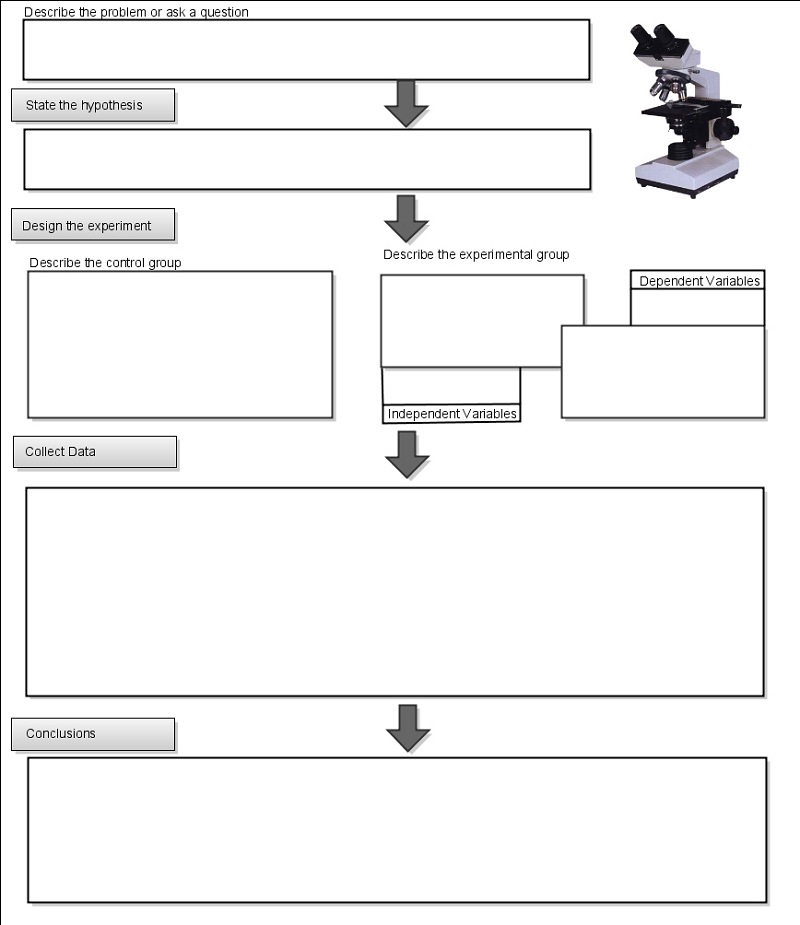 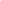 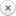 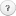 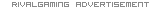 